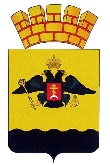 АДМИНИСТРАЦИЯ МУНИЦИПАЛЬНОГО ОБРАЗОВАНИЯГОРОД НОВОРОССИЙСКПОСТАНОВЛЕНИЕ  _______________                                                                                               № __________г. НовороссийскО внесении изменений в постановление администрации муниципального образования город Новороссийск от 11 октября 2018 года № 4100 «Об установлении размера платы за содержание жилого помещения для нанимателей жилых помещений по договорам социального найма и договорам найма жилых помещений государственного или муниципального жилищного фонда, для собственников жилых помещений, которые не приняли решение о выборе способа управления многоквартирным домом, решение об установлении размера платы за содержание жилого помещения и о признании утратившими силу некоторых постановлений администрации муниципального образования город Новороссийск»В соответствии с пунктом 3 статьи 156, пунктом 4 статьи 156.1 и пунктом 4 статьи 158 Жилищного кодекса Российской Федерации и руководствуясь статьей 34 Устава муниципального образования город Новороссийск,                       п о с т а н о в л я ю:Внести изменения в постановление администрации муниципального образования город Новороссийск от 11 октября 2018 года № 4100 «Об установлении размера платы за содержание жилого помещения для нанимателей жилых помещений по договорам социального найма и договорам найма жилых помещений государственного или муниципального жилищного фонда, для собственников жилых помещений, которые не приняли решение о выборе способа управления многоквартирным домом, решение об установлении размера платы за содержание жилого помещения и о признании утратившими силу некоторых постановлений администрации муниципального образования город Новороссийск» изложив Приложение «Размер платы за содержание жилого помещения для нанимателей жилых помещений по договорам социального найма и договорам найма жилых помещений государственного или муниципального жилищного фонда, для собственников жилых помещений, которые не приняли решение о выборе способа управления многоквартирным домом, решение об установлении размера платы за содержание жилого помещения (без учета платы за коммунальные ресурсы, потребляемые в целях содержания общего имущества в многоквартирном доме) в новой редакции (прилагается).Отделу информационной политики и средств массовой информации разместить настоящее постановление на официальном сайте администрации муниципального образования город Новороссийск и опубликовать в печатном бюллетене «Вестник муниципального образования город Новороссийск».Контроль за выполнением настоящего постановления возложить на заместителя главы муниципального образования Алферова Д.А.Постановление вступает в силу со дня его официального опубликования.Глава муниципального образования					        А.В. КравченкоПриложениек постановлениюадминистрации  муниципального образования   город Новороссийск      от __________№__________РАЗМЕРплаты за содержание жилого помещениядля нанимателей жилых помещений по договорам социальногонайма и договорам найма жилых помещений государственногоили муниципального жилищного фонда, для собственников жилыхпомещений, которые не приняли решение о выборе способауправления многоквартирным домом, решение об установленииразмера платы за содержание жилого помещения (без учетаплаты за коммунальные ресурсы, потребляемые в целяхсодержания общего имущества в многоквартирном доме)Начальник управлениягородского хозяйства                                                 		А.В. ПавловскийN п/пКатегория жильяЕдиница измеренияРазмер платы за содержание жилого помещения(руб.)12341.Дома, с автономной системой теплоснабжения (индивидуальным тепловым пунктом) и горячего водоснабжения, имеющие все виды благоустройства, с мусоропроводом и лифтомВ месяц на 1 кв. м общей площади29,972.Дома, с автономной системой теплоснабжения (индивидуальным тепловым пунктом) и горячего водоснабжения, имеющие все виды благоустройства, с лифтом и без мусоропроводаВ месяц на 1 кв. м общей площади29,13.Дома, имеющие все виды благоустройства, с мусоропроводом и лифтомВ месяц на 1 кв. м общей площади23,864.Дома, имеющие все виды благоустройства, с лифтом без мусоропровода или без лифтаВ месяц на 1 кв. м общей площади23,055.Дома, имеющие все виды благоустройства, без лифта и мусоропроводаВ месяц на 1 кв. м общей площади21,456.Дома, имеющие частичные удобства (отсутствует хотя бы один из видов удобств)В месяц на 1 кв. м общей площади18,137.Дома, не имеющие удобств (имеется только один вид удобств - электроснабжение)В месяц на 1 кв. м общей площади11,16